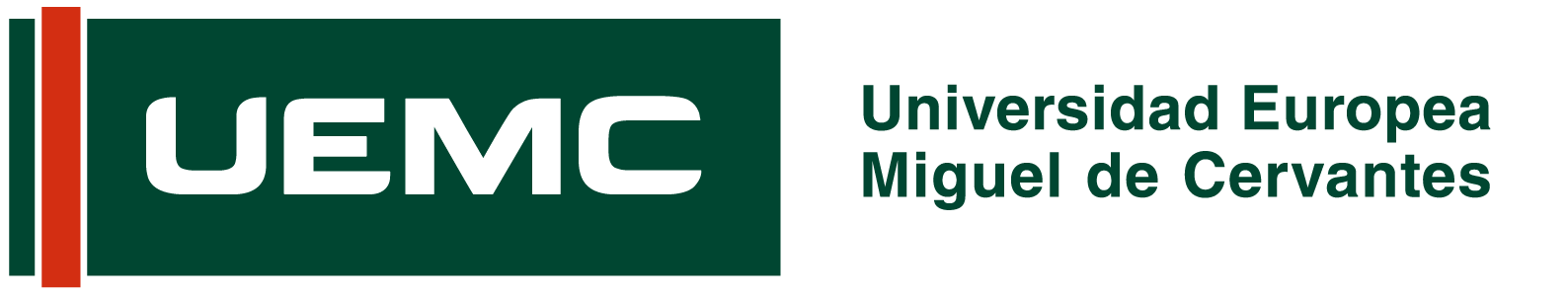 ANEXO A.2. PROPUESTA DE TRABAJO FIN DE GRADO EN CIENCIAS AMBIENTALES ESCUELA POLITÉCNICA SUPERIORConvocatoria: Mes AñoTipología (Según el Anexo D):Título previsto:Estudiante/s:Correo/s electrónico/s:Tutor propuesto (si se conoce):Cotutor propuesto (si se conoce y procede):ÍndiceResumen1. Objetivos académicos.2. Descripción de la empresa, departamento, etc., para el que se hace el desarrollo. 3. Objetivos funcionales.4. Estructura del Trabajo Fin de Grado. 4.1. Propuesta de estructura de memoria final. 5. Tecnologías a emplear.6. Conocimientos y experiencia previos del estudiante sobre el tema a tratar.7. Disponibilidad del estudiante para realizar el Trabajo Fin de Grado.8. Mejoras que realizaría al Trabajo Fin de Grado propuesto. 9. Bibliografía y referencias.Resumen. (Mín. 300 palabras)1. Objetivos académicos.2. Descripción de la empresa, departamento, etc. para el que se hace el desarrollo. (Si procede)3. Objetivos funcionales.4. Estructura del Trabajo Fin de Grado. (Incluir fases o etapas temporales y fecha prevista de defensa)4.1 Propuesta de estructura de memoria final. (Sólo en el caso de ser un TFG correspondiente a la Tipología 4 “Otras tipologías de TFG”, según Anexo D)5. Tecnologías a emplear.(Incluir justificación)6. Conocimientos y experiencia previos del estudiante sobre el tema a tratar.7. Disponibilidad del estudiante para realizar el Trabajo Fin de Grado. (Dedicación exclusiva al Trabajo, Trabajo y prácticas en empresa, Trabajo y asignaturas, etc.)8. Mejoras que realizaría al Trabajo Fin de Grado propuesto. (Sólo en el caso de Trabajos Fin de Grado propuestos por un Tutor)9. Bibliografía y referencias.(Si procede)Firmado, en Valladolid a    de                  de 20Firmado, en Valladolid a    de                  de 20Nombre y Apellidos (Estudiante 1)Nombre y Apellidos (Estudiante 2)Nombre y Apellidos (Tutor propuesto)Nombre y Apellidos (Cotutor propuesto)